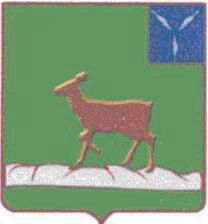  АДМИНИСТРАЦИЯ ИВАНТЕЕВСКОГО МУНИЦИПАЛЬНОГО РАЙОНА САРАТОВСКОЙ ОБЛАСТИПОСТАНОВЛЕНИЕОт  23 .12.2022г.  №  570                                                                 с. ИвантеевкаОб утверждении методики прогнозирования поступлений доходов в бюджет Ивантеевского муниципального образования, в отношении которых администрацияИвантеевского муниципального районаосуществляет полномочия главного администратора доходов     В соответствии с пунктом 1 статьи 160.1 Бюджетного кодекса Российской Федерации, пунктом 5 постановления Правительства  Российской Федерации  от 23 июня 2016 года № 574 "Об общих требованиях к методике прогнозирования поступлений доходов в бюджетные системы Российской Федерации", администрация Ивантеевского муниципального района ПОСТАНОВЛЯЕТ:         1. Утвердить Положение о методике прогнозирования поступлений доходов в бюджет Ивантеевского муниципального образования, в отношении которых администрация Ивантеевского муниципального района, осуществляет полномочия главного администратора доходов бюджета муниципального образования,  согласно приложению к настоящему постановлению.      2.Признать утратившим силу постановление администрации Ивантеевского   муниципального района от 29.11.2021г.  № 518  «Об утверждении методики прогнозирования поступлений доходов в бюджет Ивантеевского муниципального образования» (с учетом изменений от 24.12.2021г. №589, от 28.02.2022г. №85).              3. Настоящее постановление вступает в силу со дня его подписания. Главы Ивантеевскогомуниципального района				     	                      В.В. БасовПриложение   к постановлению администрации Ивантеевского муниципального района  от 23.12.2022года № 570  Положение о методике прогнозирования поступлений доходов в бюджет  Ивантеевского муниципального образования, в отношении которых администрация   Ивантеевского муниципального района осуществляет полномочия   главного администратора доходов бюджета1. Настоящее Положение определяет методику прогнозирования поступлений доходов в бюджет Ивантеевского муниципального образования, по кодам классификации доходов, в отношении которых администрация Ивантеевского муниципального района осуществляет полномочия  главного администратора доходов бюджета (далее – Положение), определяет основные принципы прогнозирования доходов на очередной финансовый год и плановый период.2. Методика прогнозирования разрабатывается по каждому виду доходов и содержит:- наименование вида доходов и соответствующий код бюджетной классификации Российской Федерации;- описание показателей, используемых для расчета прогнозного объема поступлений по каждому виду доходов, с указанием алгоритма определения значения (источника данных) для соответствующего показателя (включая корректирующие показатели);- характеристику метода расчета прогнозного объема поступлений по каждому виду доходов;- описание фактического алгоритма (и (или) формулу) расчета прогнозируемого объема поступлений в бюджеты бюджетной системы Российской Федерации.Для расчета прогнозного объема поступлений по каждому виду доходов применяется один из следующих методов расчета: -прямой - расчет, основанный на непосредственном использовании прогнозных значений объемных и стоимостных показателей, уровней ставок и других показателей, определяющих прогнозный, объем поступлений прогнозируемого вида доходов;-усреднение - расчет, осуществляемый  на основании усреднения годовых объемов доходов бюджетов бюджетной системы Российской Федерации не менее чем за 3 года или за весь период поступления соответствующего вида доходов в случае, если он не превышает 3 года.       Если в течение трех лет показатель поступления доходов в бюджет в любых двух годах из трех, предшествующих текущему, равен нулю, то ожидаемое поступление доходов равно нулю; - метод фактического поступления (прогнозирования исходя из оценки поступлений доходов бюджета в текущем финансовом году).     На текущий финансовый год прогнозирование объема поступлений производится исходя из фактических поступлений  на последнюю дату текущего финансового года.     На очередной финансовый год и плановый период  прогнозируемые объемы не рассчитываются связи с отсутствием системного характера их уплаты и объективной информации для осуществления расчета.      3. Методика прогнозирования осуществляется по каждому виду доходов, закрепленных за администрацией  Ивантеевского муниципального района, как главным администратором доходов бюджета, в соответствии с приложением к настоящему Положению.     4.При прогнозировании доходов в бюджет Ивантеевского муниципального образования используются отчет об исполнении бюджета по форме 0503117.      5. В текущем финансовом году в процессе исполнения бюджета возможна корректировка объема прогноза поступлений по каждому доходному источнику на сумму превышения (уменьшения) фактического объема их поступления в текущем финансовом году.Верно: управляющая деламиадминистрации Ивантеевскогомуниципального района                                                                         А.М. ГрачеваПриложение  кПоложению о методике прогнозирования поступленийдоходов в бюджет Ивантеевского муниципальногообразования, в отношении которых администрацияИвантеевского муниципального района осуществляетполномочия главного администратора доходов бюджетаМетодикапрогнозирования поступлений доходов в бюджет Ивантеевского муниципального образования Ивантеевского муниципального района,  в отношении которых администрация Ивантеевского муниципального района осуществляетполномочия главного администратора доходов бюджетаВерно: управляющая деламиадминистрации Ивантеевскогомуниципального района                                                                                                       А.М. ГрачеваN п/пКод главного администратора доходовНаименование главного администратора доходовКБК Наименование КБК доходовНаименование метода расчета Формула расчетаАлгоритм расчета Описание показателей 1300Администрация Ивантеевского муниципального района Саратовской области10807175010000110Государственная пошлина за выдачу органом местного самоуправления поселения специального разрешения на движение по автомобильным дорогам транспортных средств, осуществляющих перевозки опасных, тяжеловесных и (или) крупногабаритных грузов, зачисляемая в бюджеты поселенийМетод усредненного  расчетаГП = (ГП1+ГП2+ ГП3) / 3Расчет основывается на данных фактических поступлений не менее чем за 3 годаДоходы имеют несистемный характер поступлений.ГП1, ГП2, ГП3 - фактические поступления за три предыдущих года.2300Администрация Ивантеевского муниципального района Саратовской области11102033100000120Доходы от размещения временно свободных средств бюджетов сельских поселенийМетод усредненного  расчетаГП = (ГП1+ГП2+ ГП3) / 3Расчет основывается на данных фактических поступлений не менее чем за 3 годаДоходы имеют несистемный характер поступлений.ГП1, ГП2, ГП3 - фактические поступления за три предыдущих года.3300Администрация Ивантеевского муниципального района Саратовской области11103050100000120Проценты, полученные от предоставления бюджетных кредитов внутри страны за счет средств бюджетов сельских поселений Метод фактических поступленийРасчет производится на уровне фактических поступленийНа текущий финансовый год прогнозирование объема поступлений производится исходя из фактических поступлений  на последнюю дату текущего финансового года.На очередной финансовый год и плановый период  прогнозируемые объемы не рассчитываются связи с отсутствием системного характера их уплаты и объективной информации для осуществления расчета.4300Администрация Ивантеевского муниципального района Саратовской области11105025100000120Доходы, получаемые в виде арендной платы, а также средства от продажи права на заключение договоров аренды за земли, находящиеся в собственности сельских поселений (за исключением земельных участков муниципальных бюджетных и автономных учреждений)Метод прямого расчетаПар = (Нп + Сно +Bn)xHРасчет производится по формуле где;Пар - прогноз поступления арендной платы за земельные участки;Нп - сумма начисленных платежей от арендной платы за землю по договорам аренды на планируемый год в бюджет муниципального образования; Сно - сумма неисполненных обязательств (недоимка,переплата) арендаторов, подлежащая поступлению в планируемом году;Вп - сумма выпадающих (дополнительных) доходов от сдачи в аренду земель в связи с выбытием (приобретением) объектов аренды (продажа (передача) земельных участков, заключение дополнительных договоров, изменение видов целевого использования и др.;Н - норматив отчислений (в процентах) в бюджет муниципального образования.5300Администрация Ивантеевского муниципального района Саратовской области11105035100000120Доходы от сдачи в аренду имущества, находящегося в оперативном управлении органов управления сельских поселений и созданных ими учреждений  (за исключением имущества муниципальных бюджетных и автономных учреждений)Метод прямого расчетаПаи = (Нп +Сно+ Вп)хНРасчет производится по формуле где;Паи – прогноз поступления арендной платы за имущество; Нп - сумма начисленной арендной платы за имущество по договорам аренды в текущем финансовом году;Сно - сумма неисполненных обязательств (недоимка,переплата) арендаторами, подлежащая поступлению в планируемом году) ;Вп - сумма выпадающих (дополнительных) доходов от сдачи в аренду имущества в связи с выбытием (приобретением) объектов аренды (продажа (передача) имущества); Н – норматив отчислений (в процентах) в бюджет муниципального образования6300Администрация Ивантеевского муниципального района Саратовской области11109045100000120Прочие поступления от использования имущества, находящегося в собственности сельских поселений (за исключением имущества муниципальных бюджетных и автономных учреждений, а также имущества муниципальных унитарных предприятий, в том числе казенных)Метод усредненного  расчетаП = (Д1+Д2+Д3) /3 Расчет основывается на данных фактических поступлений не менее чем за 3 годаДоходы имеют несистемный характер поступлений.П – прогноз поступления по данному виду дохода на очередной финансовый год,Д1, Д2, Д3 – доходы поступившие в бюджет по дан-ному доходному источнику за три последних года, предшествующих текущему7300Администрация Ивантеевского муниципального района Саратовской области11109080100000120Плата, поступившая в рамках договора за предоставление права на размещение и эксплуатацию нестационарного торгового объекта, установку и эксплуатацию рекламных конструкций на землях или земельных участках, находящихся в собственности сельских поселений, и на землях или земельных участках, государственная собственность на которые не разграниченаМетод прямого расчетаНц = S x С x Кт x П / 30Расчет производится по формуле где;Нц - начальная цена, руб.;S - площадь места размещения нестационарного торгового объекта, открытой оборудованной площадки по оказанию услуг общественного питания сезонными (летними) кафе, кв. м;  С - среднее значение удельного показателя кадастровой стоимости земельного участка по соответствующему муниципальному образованию  по сегменту "Предпринимательство" в соответствии с результатами определения кадастровой стоимости земельных участков в составе земель населенных пунктов и земель особо охраняемых территорий и объектов, расположенных на территории Саратовской области; Кт - коэффициент типа торгового предприятия П - период функционирования нестационарного торгового объекта, открытой оборудованной площадки по оказанию услуг общественного питания сезонными (летними) кафе, дни.8300Администрация Ивантеевского муниципального района Саратовской области11301995100000130Прочие доходы от оказания платных услуг (работ) получателями средств бюджетов сельских поселенийМетод усредненного  расчетаП = (Д1+Д2+Д3) /3 Расчет основывается на данных фактических поступлений не менее чем за 3 годаДоходы имеют несистемный характер поступлений.П – прогноз поступления по данному виду дохода на очередной финансовый год,Д1, Д2, Д3 – доходы поступившие в бюджет по дан-ному доходному источнику за три последних года, предшествующих текущему9300Администрация Ивантеевского муниципального района Саратовской области11302065100000130Доходы, поступающие в порядке возмещения расходов, понесенных в связи с эксплуатацией имущества сельских поселенийМетод прямого расчетаДвр=iKi - Kрасторг + Кнов + З х НРасчет производится по формуле где;Двр – прогноз поступлений доходов, поступающих в порядке возмещения расходов;∑iKi – размер годовых начислений по i-тому договору на возмещение расходов по оплате коммунальных услуг в текущем финансовом году;Kрасторг – размер годовых начислений по договорам на возмещение расходов по оплате коммунальных услуг, которые будут расторгнуты в течение текущего финансового года;Кнов – размер годовых начислений по планируемым к заключению договорам на возмещение расходов по оплате коммунальных услуг;З – размер прогнозируемого погашения задолженности; Н – норматив отчислений (в процентах) в бюджет муниципального образования.10300Администрация Ивантеевского муниципального района Саратовской области11302995100000130Прочие доходы от компенсации затрат бюджетов сельских поселенийМетод усредненного  расчетаП = (Д1+Д2+Д3) /3 Расчет основывается на данных фактических поступлений не менее чем за 3 годаДоходы имеют несистемный характер поступлений.П – прогноз поступления по данному виду дохода на очередной финансовый год,Д1, Д2, Д3 – доходы поступившие в бюджет по дан-ному доходному источнику за три последних года, предшествующих текущему11300Администрация Ивантеевского муниципального района Саратовской области11402052100000410Доходы от реализации имущества, находящегося в оперативном управлении учреждений, находящихся в ведении органов управления сельских поселений (за исключением имущества муниципальных бюджетных и автономных учреждений), в части реализации основных средств по указанному имуществуМетод прямого расчетаПри = РРасчет производится по формуле где;При - прогноз реализации иного имущества, находящегося в собственности сельских поселений (за исключением имущества муниципальных бюджетных и автономных учреждений, а также имущества муниципальных унитарных предприятий, в том числе казенных), в части реализации основных средств по указанному имуществу;Р - рыночная стоимость имущества, включенного в прогнозный план (программу) приватизации муниципального имущества образования.При наличии прогнозного плана приватизации использовать выше указанную формулу, при его отсутствии При=0 и Р=0.12300Администрация Ивантеевского муниципального района Саратовской области11402052100000440Доходы от реализации имущества, находящегося в оперативном управлении учреждений, находящихся в ведении органов управления сельских поселений (за исключением имущества муниципальных бюджетных и автономных учреждений), в части реализации материальных запасов по указанному имуществуМетод прямого расчетаПри = РРасчет производится по формуле где;При - прогноз реализации иного имущества, находящегося в собственности сельских поселений (за исключением имущества муниципальных бюджетных и автономных учреждений, а также имущества муниципальных унитарных предприятий, в том числе казенных), в части реализации основных средств по указанному имуществу;Р - рыночная стоимость имущества, включенного в прогнозный план (программу) приватизации муниципального имущества образования.При наличии прогнозного плана приватизации использовать выше указанную формулу, при его отсутствии При=0 и Р=0.13300Администрация Ивантеевского муниципального района Саратовской области11402053100000410Доходы от реализации иного имущества, находящегося в собственности сельских  поселений (за исключением имущества муниципальных бюджетных и автономных учреждений, а также имущества муниципальных унитарных предприятий, в том числе казенных), в части реализации основных средств по указанному имуществуМетод прямого расчетаПри = РРасчет производится по формуле где;При - прогноз реализации иного имущества, находящегося в собственности сельских поселений (за исключением имущества муниципальных бюджетных и автономных учреждений, а также имущества муниципальных унитарных предприятий, в том числе казенных), в части реализации основных средств по указанному имуществу;Р - рыночная стоимость имущества, включенного в прогнозный план (программу) приватизации муниципального имущества образования.При наличии прогнозного плана приватизации использовать выше указанную формулу, при его отсутствии При=0 и Р=0.14300Администрация Ивантеевского муниципального района Саратовской области11402053100000440Доходы от реализации иного имущества, находящегося в собственности сельских поселений (за исключением имущества муниципальных бюджетных и автономных учреждений, а также имущества муниципальных унитарных предприятий, в том числе казенных), в части реализации материальных запасов по указанному имуществуМетод прямого расчетаПри = РРасчет производится по формуле где;При - прогноз реализации иного имущества, находящегося в собственности сельских поселений (за исключением имущества муниципальных бюджетных и автономных учреждений, а также имущества муниципальных унитарных предприятий, в том числе казенных), в части реализации основных средств по указанному имуществу;Р - рыночная стоимость имущества, включенного в прогнозный план (программу) приватизации муниципального имущества образования.При наличии прогнозного плана приватизации использовать выше указанную формулу, при его отсутствии При=0 и Р=0.15300Администрация Ивантеевского муниципального района Саратовской области11404050100000420Доходы от продажи нематериальных активов, находящихся в собственности сельских поселений Метод усредненного  расчетаП = (Д1+Д2+Д3) /3 Расчет основывается на данных фактических поступлений не менее чем за 3 годаДоходы имеют несистемный характер поступлений.П – прогноз поступления по данному виду дохода на очередной финансовый год,Д1, Д2, Д3 – доходы поступившие в бюджет по дан-ному доходному источнику за три последних года, предшествующих текущему16300Администрация Ивантеевского муниципального района Саратовской области11406025100000430Доходы от продажи земельных участков, находящихся в собственности сельских поселений (за исключением земельных участков муниципальных бюджетных  и автономных учреждений)Метод прямого расчетаПзу.= Плрг*СтРасчет производится по формуле где;Пзу - прогнозируемый в очередном финансовом году объем поступлений доходов  от продажи земельных участков, находящихся в собственности сельских поселений (за исключением земельных участков муниципальных бюджетных  и автономных учреждений);Плрг - площадь земельных участков, прогнозируемых к продаже в расчетном году;Ст - средняя стоимость одного квадратного метра земельных участков соответствующей зоны, прогнозируемых к продаже в расчетном году, определяемая исходя из результатов торгов года, предшествующего расчетному и с учетом иных факторов, влияющих на формирование цен на земельные участки.Администратор доходов при планировании доходов от продажи земельных участков вправе учесть риски, связанные с отсутствием спроса на объекты, запланированные к реализации.17300Администрация Ивантеевского муниципального района Саратовской области11602000020000140Административные штрафы, установленные законами субъектов Российской Федерации об административных правонарушенияхМетод усредненного  расчетаП = (Д1+Д2+Д3) /3 +/-FРасчет основывается на данных фактических поступлений не менее чем за 3 годаДоходы имеют несистемный характер поступлений.П – прогноз поступления по данному виду дохода на очередной финансовый год,Д1, Д2, Д3 – доходы, поступившие в бюджет по данному доходному источнику за три последних года, предшествующих текущему. F – изменения законодательства, оказывающие влияние на прогноз18300Администрация Ивантеевского муниципального района Саратовской области11607010100000140Штрафы, неустойки, пени, уплаченные в случае просрочки исполнения поставщиком (подрядчиком, исполнителем) обязательств, предусмотренных муниципальным контрактом, заключенным муниципальным органом, казенным учреждением сельского поселенияМетод усредненного  расчетаП = (Д1+Д2+Д3) /3 +/-FРасчет основывается на данных фактических поступлений не менее чем за 3 годаДоходы имеют несистемный характер поступлений.П – прогноз поступления по данному виду дохода на очередной финансовый год,Д1, Д2, Д3 – доходы, поступившие в бюджет по данному доходному источнику за три последних года, предшествующих текущему. F – изменения законодательства, оказывающие влияние на прогноз19300Администрация Ивантеевского муниципального района Саратовской области11607090100000140Иные штрафы, неустойки, пени, уплаченные в соответствии с законом или договором в случае неисполнения или ненадлежащего исполнения обязательств перед муниципальным органом, (муниципальным казенным учреждением) сельского поселенияМетод усредненного  расчетаП = (Д1+Д2+Д3) /3 +/-FРасчет основывается на данных фактических поступлений не менее чем за 3 годаДоходы имеют несистемный характер поступлений.П – прогноз поступления по данному виду дохода на очередной финансовый год,Д1, Д2, Д3 – доходы, поступившие в бюджет по данному доходному источнику за три последних года, предшествующих текущему. F – изменения законодательства, оказывающие влияние на прогноз20300Администрация Ивантеевского муниципального района Саратовской области11610031100000140Возмещение ущерба при возникновении страховых случаев, когда выгодоприобретателями выступают получатели средств бюджета сельского поселенияМетод усредненного  расчетаП = (Д1+Д2+Д3) /3 +/-FРасчет основывается на данных фактических поступлений не менее чем за 3 годаДоходы имеют несистемный характер поступлений.П – прогноз поступления по данному виду дохода на очередной финансовый год,Д1, Д2, Д3 – доходы, поступившие в бюджет по данному доходному источнику за три последних года, предшествующих текущему. F – изменения законодательства, оказывающие влияние на прогноз21300Администрация Ивантеевского муниципального района Саратовской области11610032100000140Прочее возмещение ущерба, причиненного муниципальному имуществу сельского поселения (за исключением имущества, закрепленного за муниципальными бюджетными (автономными) учреждениями, унитарными предприятиями)Метод усредненного  расчетаП = (Д1+Д2+Д3) /3 +/-FРасчет основывается на данных фактических поступлений не менее чем за 3 годаДоходы имеют несистемный характер поступлений.П – прогноз поступления по данному виду дохода на очередной финансовый год,Д1, Д2, Д3 – доходы, поступившие в бюджет по данному доходному источнику за три последних года, предшествующих текущему. F – изменения законодательства, оказывающие влияние на прогноз22300Администрация Ивантеевского муниципального района Саратовской области11610123010000140Доходы от денежных взысканий (штрафов), поступающие в счет погашения задолженности, образовавшейся до 1 января 2020 года, подлежащие зачислению в бюджет муниципального образования по нормативам, действовавшим в 2019 году Метод усредненного  расчетаП = (Д1+Д2+Д3) /3 +/-FРасчет основывается на данных фактических поступлений не менее чем за 3 годаДоходы имеют несистемный характер поступлений.П – прогноз поступления по данному виду дохода на очередной финансовый год,Д1, Д2, Д3 – доходы, поступившие в бюджет по данному доходному источнику за три последних года, предшествующих текущему. F – изменения законодательства, оказывающие влияние на прогноз23300Администрация Ивантеевского муниципального района Саратовской области11701050100000180Невыясненные поступления, зачисляемые в бюджеты сельских поселенийМетод усредненного  расчетаП = (Д1+Д2+Д3) /3 Расчет основывается на данных фактических поступлений не менее чем за 3 годаДоходы имеют несистемный характер поступлений.П – прогноз поступления по данному виду дохода на очередной финансовый год,Д1, Д2, Д3 – доходы поступившие в бюджет по дан-ному доходному источнику за три последних года, предшествующих текущему24300Администрация Ивантеевского муниципального района Саратовской области11705050100000180Прочие неналоговые доходы бюджетов сельских поселенийМетод усредненного  расчетаП = (Д1+Д2+Д3) /3 Расчет основывается на данных фактических поступлений не менее чем за 3 годаДоходы имеют несистемный характер поступлений.П – прогноз поступления по данному виду дохода на очередной финансовый год,Д1, Д2, Д3 – доходы поступившие в бюджет по дан-ному доходному источнику за три последних года, предшествующих текущему25300Администрация Ивантеевского муниципального района Саратовской области11715030100000150Инициативные платежи, зачисляемые в бюджеты сельских поселенийМетод фактических поступленийРасчет производится на уровне фактических поступлений.Денежные средства граждан, индивидуальных предпринимателей и образованных в соответствии с законодательством Российской Федерации юридических лиц, уплачиваемые на добровольной основе и зачисляемые в целях реализации конкретных инициативных проектов